 Схема размещения ТКО пгт. Нижний Одес, ул. Труда, 3.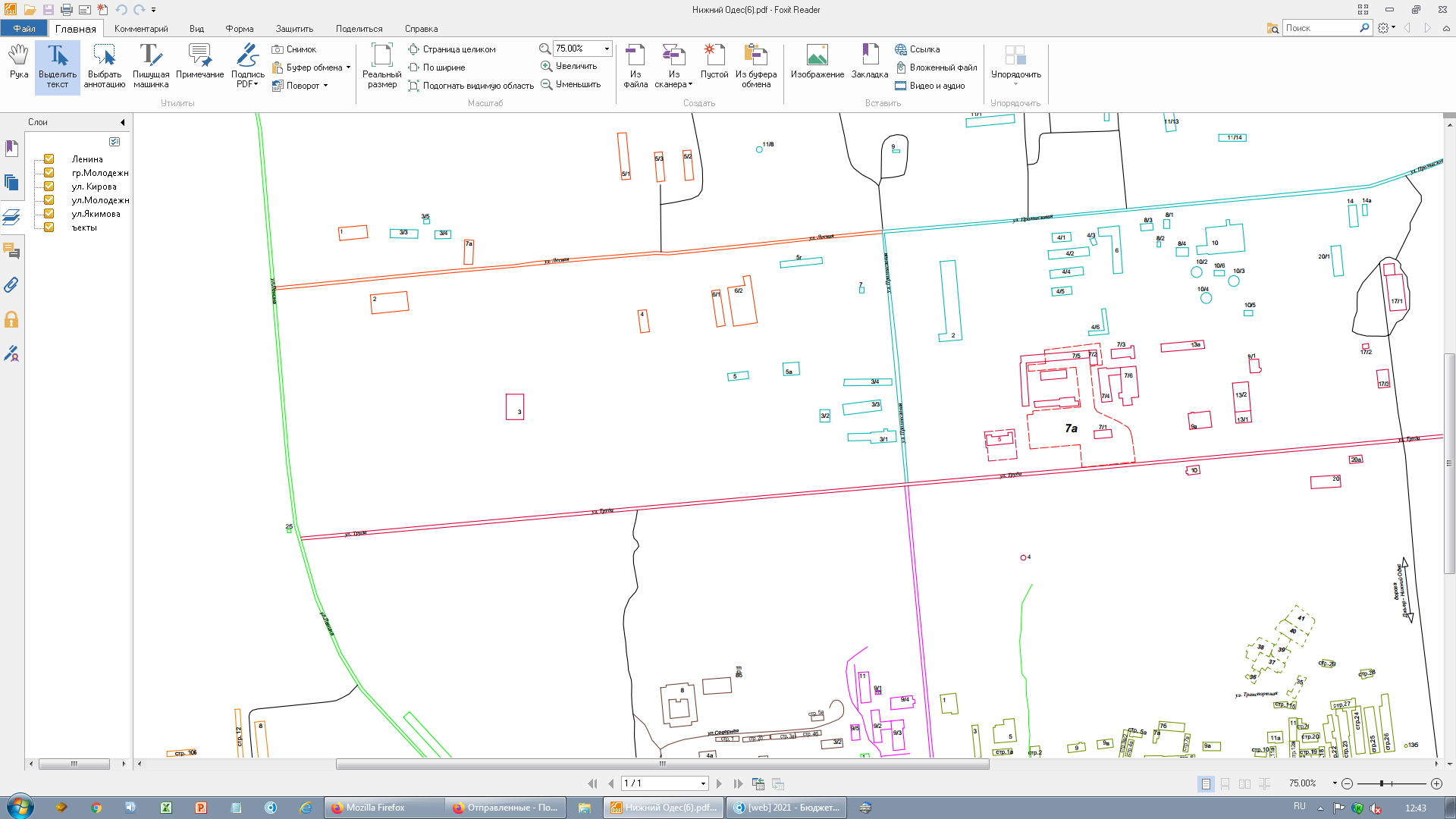 Границы земельного участка